Международная акция «Георгиевская ленточка»Георгиевская лента - дань уважения, вечной памяти и искренней благодарности людям, проливавшим кровь за нас. 
В канун празднования 74 годовщины Победы советского народа над фашистской Германией, акция стартовала в 85 регионах России и 90 странах мира.
К акции присоединились и волонтеры МКОУ СОШ №7. Ребята раздавали всем желающим ленты, разъясняли историю происхождения данной традиции, и правила ношения ленточек, а также поздравляли жителей с наступающим праздником Великой Победы. 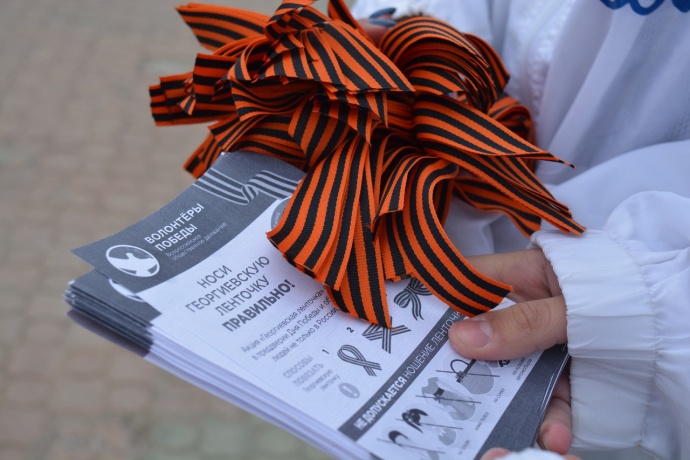 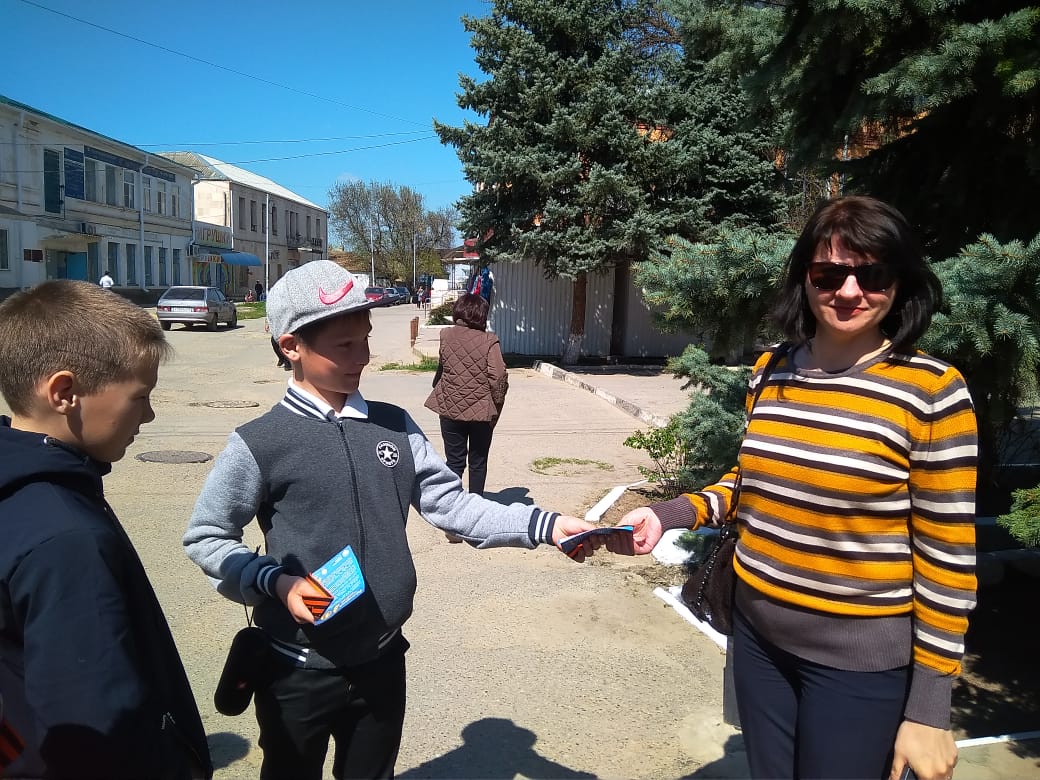 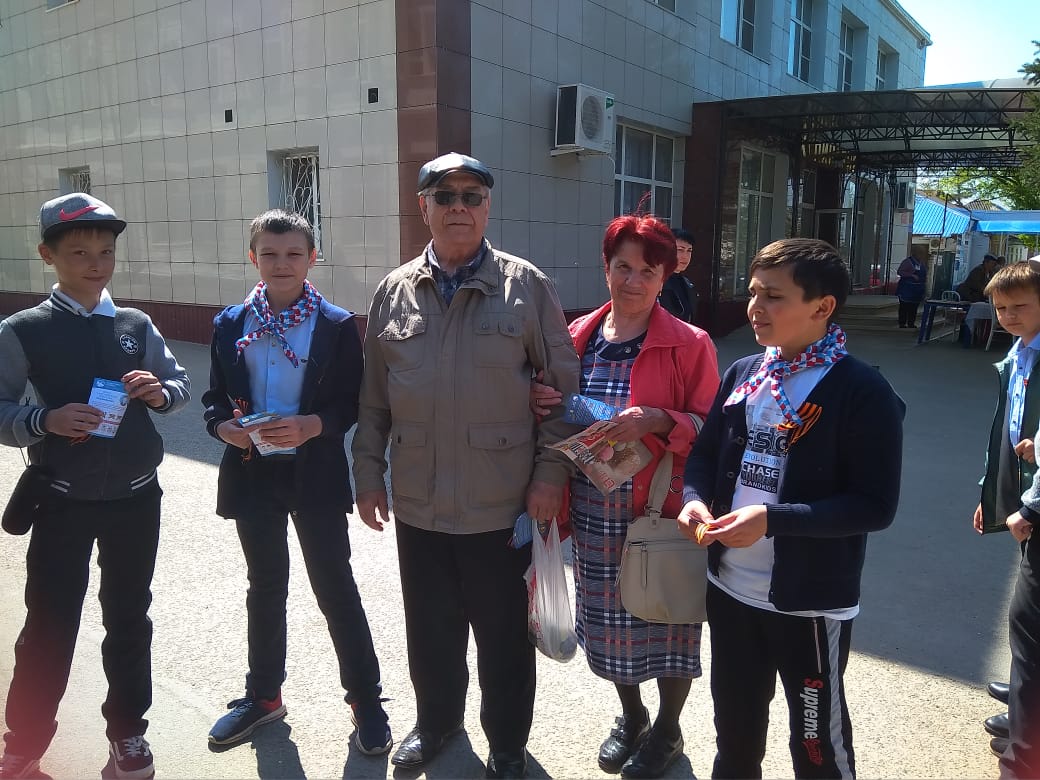 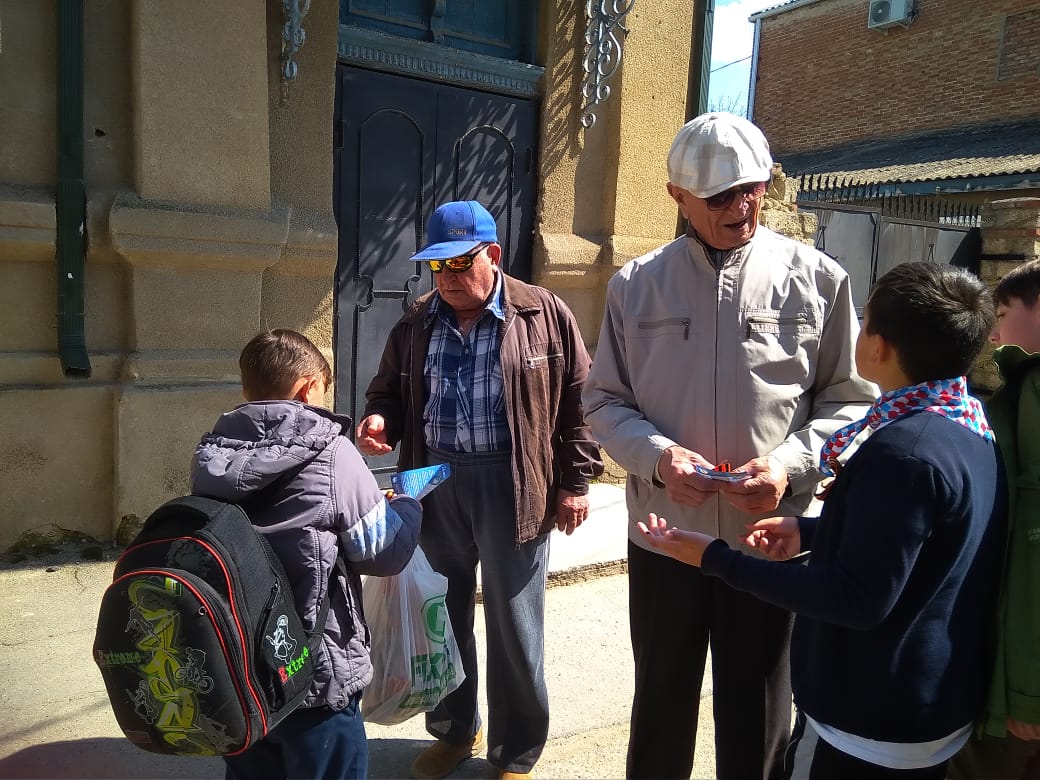 